П Р И К А З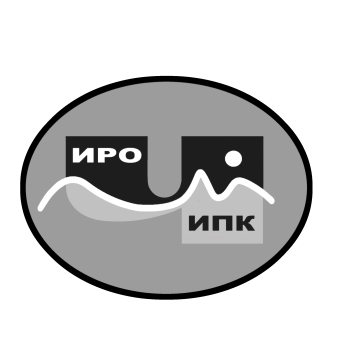 Об утверждении индивидуальных учебных планов обучающихся по ДПП (пк) «Содержание деятельности педагога-библиотекаря в условиях реализации ФГОС ОО»В целях восполнения профессиональных дефицитов обучающихся по ДПП (пк) «Содержание деятельности педагога-библиотекаря в условиях реализации ФГОС ОО»ПРИКАЗЫВАЮ:1. Утвердить индивидуальные учебные планы обучающихся Селезневой Инны Сергеевны, Скопа Елены Михайловны, согласно приложениям № 1-2 к настоящему приказу.2. Контроль за исполнением настоящего приказа оставляю за собой.Директор			       			 В.В. Синкевич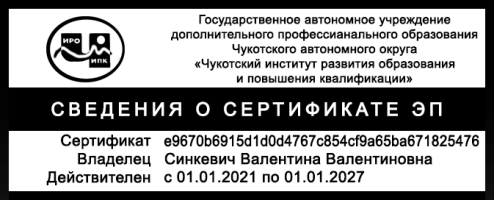 С приказом ознакомлены:___________ /_____________________/___________ /_____________________/Приложение № 1к приказу № 01-03/40от 5 марта 2024 г.Индивидуальный учебный планСелезневой Инны Сергеевны, обучающегося по ДПП (пк) «Содержание деятельности педагога-библиотекаря в условиях реализации ФГОС ОО»Приложение № 2к приказу № 01-03/40от 5 марта 2024 г.Индивидуальный учебный планСкопа Елены Михайловны, обучающегося по ДПП (пк) «Содержание деятельности педагога-библиотекаря в условиях реализации ФГОС ОО»/5 марта 2024 года                                                                                                          №  01-03/40г. АнадырьНаименование учебного модуля ДПП (пк)Форма контроляВсего часовОсновы государственной политики в области образования и воспитанияОсновы государственной политики в области образования и воспитанияОсновы государственной политики в области образования и воспитания1. Профилактика проявлений экстремизма и терроризма в образовательной среде.Промежуточная контрольная работа в форме стандартизированного теста с выбором ответа42. Обеспечение психологической безопасности образовательной среды.Промежуточная контрольная работа в форме стандартизированного теста с выбором ответа43. Профилактика жестокого обращения и насилия над детьми, помощь детям пережившим насилие.Промежуточная контрольная работа в форме стандартизированного теста с выбором ответа44. Механизмы и технологии организации волонтерской деятельности. Лидерство и командообразование.Промежуточная контрольная работа в форме стандартизированного теста с выбором ответа4Профессиональный блокПрофессиональный блокПрофессиональный блок1. Содержание деятельности педагога-библиотекаря в условиях реализации ФГОС в общеобразовательной организации.Письменная итоговая аттестационная работа обучающегося56Учебный модуль, восполняющий профессиональные дефицитыУчебный модуль, восполняющий профессиональные дефицитыУчебный модуль, восполняющий профессиональные дефициты1. Организация учебно-воспитательного процесса для детей с ОВЗ.Стандартизированный тест по итогам освоения учебного модуля10ИтогоИтого82 часаНаименование учебного модуля ДПП (пк)Форма контроляВсего часовОсновы государственной политики в области образования и воспитанияОсновы государственной политики в области образования и воспитанияОсновы государственной политики в области образования и воспитания1. Профилактика проявлений экстремизма и терроризма в образовательной среде.Промежуточная контрольная работа в форме стандартизированного теста с выбором ответа42. Обеспечение психологической безопасности образовательной среды.Промежуточная контрольная работа в форме стандартизированного теста с выбором ответа43. Профилактика жестокого обращения и насилия над детьми, помощь детям пережившим насилие.Промежуточная контрольная работа в форме стандартизированного теста с выбором ответа44. Механизмы и технологии организации волонтерской деятельности. Лидерство и командообразование.Промежуточная контрольная работа в форме стандартизированного теста с выбором ответа4Профессиональный блокПрофессиональный блокПрофессиональный блок1. Содержание деятельности педагога-библиотекаря в условиях реализации ФГОС в общеобразовательной организации.Письменная итоговая аттестационная работа обучающегося56Учебные модули, восполняющие профессиональные дефицитыУчебные модули, восполняющие профессиональные дефицитыУчебные модули, восполняющие профессиональные дефициты1. Психолого-педагогическое сопровождение образовательного процесса.Стандартизированный тест по итогам освоения учебного модуля42. Организация учебно-воспитательного процесса для детей с ОВЗ.Стандартизированный тест по итогам освоения учебного модуля10ИтогоИтого86 часов